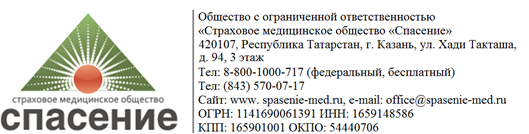 УТВЕРЖДЕНО Приказом №31/1Генеральный директорООО «СМО «Спасение»«  08    » апреля  2020 г. Рекомендации по подготовке и направлению жалоб и обращений в общество с ограниченной ответственностью «Страховое медицинское общество «Спасение» Казань, 2020 г.Способы и адреса для направления обращений получателей страховых услуг:Обращения получателя страховых услуг могут быть переданы следующим способами: В страховую организацию – ООО «СМО «Спасение»:1.1.1. в письменной форме на бумажном носителе при личном обращении:- через работников, взаимодействующих с получателями страховых услуг;- через приемную по адресу Республика Татарстан, г. Казань, ул. Хади Такташа, д. 94, этаж 3; - через филиал ООО «СМО «Спасение» в Республике Башкортостан «Башкирская Медицинская Страховая Компания по адресу 450077, Республика Башкортостан, г. Уфа., ул. Достоевского, 100;в письменной форме, путем направления обращения на адрес: Республика Татарстан, г. Казань, ул. Хади Такташа, д. 94, этаж 3; 1.1.3.   в электронной форме:- через официальный электронный почтовый ящик office@spasenie-med.ru, ufa@16sp.ru;- на сайте ООО «СМО «Спасение» через раздел «Вопрос-ответ» (http://www.spasenie-med.ru/questions_and_answers/);- из личного кабинета получателя страховых услуг, зарегистрированного на официальном сайте ООО «СМО «Спасение»;- через официальный сайт финансового уполномоченного https://finombudsman.ru/ по стандартной форме в соответствии со статьей 16 Федеральный закон от 4 июня 2018 г. N 123-ФЗ "Об уполномоченном по правам потребителей финансовых услуг"В орган, осуществляющий страховой надзор, – Банк России:в электронной форме через Интернет-приемную на сайте www.cbr.ru/Reception/;в письменной форме, путем направления обращения (или нарочно) на адрес: 107016, г. Москва, ул. Неглинная, д. 12. В саморегулируемую организацию – Всероссийский союз страховщиков:в письменной форме, путем направления обращения на адрес: 115093, г. Москва, ул. Люсиновская, д. 27, стр. 3; в электронной форме, путем направления обращения на электронный адрес: mail@ins-union.ru С 28.11.2019 года в орган досудебного рассмотрения споров – в Службу финансового уполномоченного (за исключением жалоб и обращений по обязательному медицинскому страхованию): в письменной форме, путем направления обращения (или нарочно) на адрес: 119017, г. Москва, Старомонетный пер., дом. 3; в электронной форме через Личный кабинет на сайте https://finombudsman.ru/contacts/.Рекомендации по подготовке обращения в страховую организацию2.1. Обращение получателя страховых услуг можно подготовить: с указанием страховой организации (ООО «СМО «Спасение») без адресного получателя; на имя генерального директора ООО «СМО «Спасение»; на имя конкретного получателя с указанием фамилии, имени, отчества, должности и подразделения.В обращении получателя страховых услуг должны быть в обязательном порядке указаны: фамилия, имя, отчество (при наличии) – для получателя страховых услуг - физического лица/индивидуального предпринимателя; наименование - для получателя страховых услуг - юридического лица; почтовый адрес, адрес электронной почты, телефон заявителя; подтверждение полномочий представителя или адвоката при подаче ими обращений от имени получателя страховых услуг; подпись для обращений на бумажном носителе. Для получателей страховых услуг - юридических лиц необходимо указание фамилии, имени, отчества (при наличии) лица, подписавшего обращение и подтверждение полномочий данного подписанта о представлении интересов юридического лица. Обращение получателя страховых услуг может быть написано от руки четким разборчивым почерком, либо машинописным способом, либо посредством электронных печатающих устройств и не должно содержать нецензурные либо оскорбительные выражения, угрозы имуществу страховой организации, имуществу, жизни и (или) здоровью работников страховой организации, а также членов их семей. Для оперативного и всестороннего рассмотрения обращения получателя страховых услуг в обращении рекомендуется включить в обращение следующую информацию (доказательства) (при их наличии): - номер договора, заключенного между получателем страховых услуг и страховой организацией; - изложение существа требований и фактических обстоятельств, на которых основаны заявленные требования, а также доказательства, подтверждающие эти обстоятельства; - наименование подразделения, должности, фамилии, имени, отчества (при наличии) работника страховой организации, действия (бездействия) которого обжалуются; - копии документов, подтверждающих изложенные в обращении обстоятельства; - иные доказательства (видео, аудиозаписи, документы и прочие), которые могут оказать содействие в рассмотрении обращения. 3. Обращения получателей страховых услуг, направленные в электронной форме на другие адреса электронной почты или другими способами, помимо указанных в п. 1.1 настоящих Рекомендаций, признаются не поступившими в страховую организацию.